Univerzita Palackého v OlomouciPedagogická fakulta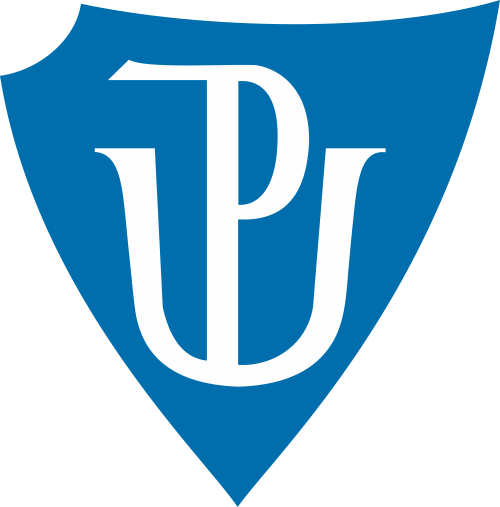 Didaktika mateřského jazyka BSLOVESAAnežka Maliňáková								U1ST, 2. SKUPINA								2. ročník								29. 10. 2016A. CHARAKTERISTIKA VYUČOVACÍ HODINYB. STRUKTURA VYUČOVACÍ HODINYC. MEZIPŘEDMĚTOVÉ VZTAHY (náměty na propojení s tématu s dalšími vyučovacími předměty) Vzdělávací oblast: Jazyk a jazyková komunikaceVzdělávací obor: Český jazyk a literatura – Jazyková výchovaTematický okruhy:  Slovní druhyUčivo: SlovesaObdobí: 1.Ročník: 2.Časová dotace: 45 minutPočet žáků: 25Typ vyučovací hodiny: Vyvození nového učivaCíle vyučovací hodiny: Pochopení sloves jako slovních druhů, nalezení sloves v textuKlíčové kompetence:~ k učení: Žák si dokáže spojit souvislosti a zařadit slovesa mezi slovní druhy. Žák si umí ze získaných informací vytvořit ucelený a logický systém.~ k řešení problémů: Žák reaguje na problémovou situaci, která nastala. Snaží se problém vyřešit s využitím nejrůznějších dovedností. Žák dokáže nad problémem uvažovat a také pochopit řešení daného problému.~ komunikativní: Žák se nebojí zeptat, když něčemu nerozumí. Žák umí souvisle sdělit své myšlenky.~ sociální a personální: Žák si uvědomuje důležitost svého poznávání a uspokojuje své potřeby, spojené se získáváním nových informací. Žák umí spolupracovat se svými spolužáky a dokáže se s nimi domluvit.~ pracovní: Žák pracuje se svěřeným materiálem opatrně a má na mysli bezpečnost okolí.Výukové metody: metody slovní (motivační rozhovor, vysvětlování, práce s textem), metody názorně demonstrační (předvádění), metody dovednostně praktické (manipulování s lístečky), metody řešení problémů (kladení problémových otázek)Organizační formy výuky: frontální výuka, práce ve dvojicíchUčební pomůcky: Krátké věty k rozstřihnutí, pantomima – lístečky s činnostmi, pracovní list s textem, pracovní list s básničkou (DÚ), nůžky, magnety, tabuleI. ÚVODNÍ ČÁSTI. ÚVODNÍ ČÁSTI. ÚVODNÍ ČÁSTORGANIZAČNÍ ČÁSTORGANIZAČNÍ ČÁSTORGANIZAČNÍ ČÁST1´Přivítání dětí Zápis do třídní knihyMOTIVACEMOTIVACEMOTIVACE5´MOTIVAČNÍ ROZHOVOR „Děti, věnujete se nějakému sportu? Chodíte do sportovního kroužku? Do jakého?Znáte některé další sporty?“MOTIVAČNÍ HRA - PANTOMIMA„Dnes si zkusíme zahrát hru, kterou ještě jsme spolu ještě nehráli. Jmenuje se pantomima a při této hře budete před tabulí předvádět sporty, které si vylosujete s pytlíčku.“Někteří z žáků budou před tabulí předvádět jeden ze sportů, který si vylosují z pytlíčku a ostatní žáci hádají, o jaký sport se jedná.Pantomima, lístečky s činnostmi - Příloha číslo 1II. HLAVNÍ ČÁSTII. HLAVNÍ ČÁSTII. HLAVNÍ ČÁSTVYVOZENÍ A DEFINICE NOVÉHO UČIVAVYVOZENÍ A DEFINICE NOVÉHO UČIVAVYVOZENÍ A DEFINICE NOVÉHO UČIVA7´ŘÍZENÝ ROZHOVORUčitelka u tabule sepisuje jednoduché věty tvořené podstatným jménem a slovesem např. Eliška plavala. Tomáš boxoval.„Žáci, teď si připomeneme, jaký sport u tabule představovali vaši spolužáci. Tak například, jaký sport představoval Tomáš? Eliška? Budeme odpovídat celou větou – Eliška plavala. Tomáš boxoval…“„Víte, jestli Vaši rodiče dělali nějaký sport?“„Zkuste jmenovat další činnosti, které může člověk dělat a to nemusí sportovat.“„Co všechno děláme ve škole? Co všechno můžeme dělat doma? Co všechno můžeme dělat na bazéně?“(Zkuste tyto činnosti pojmenovat jedním slovem.)10´VYVOZENÍ NOVÉHO UČIVA – ŘÍZENÝ ROZHOVOR„Na tabuli máme napsané krátké věty a já se Vás zeptám:Co nám říkají slova, která se na tabuli nacházejí vedle podstatných jmen? (Co, kdo dělá.)Ano, tyto slova nám říkají, co osoby, zvířata, nebo věci dělají. Říkáme jim Slovesa, patří mezi slovní druhy a ptáme se na ně otázkou: Co dělají? Co děláš? Budeme chodit k tabuli, kde se zeptáme na sloveso otázkou, kterou jsme si teď řekli. Ta otázka je _______________? A každé sloveso podtrhneme červenou vlnovkou.“10´MANIPULAČNÍ ČINNOST ve dvojicích„Zkusíme slovesa lépe pochopit na větách. Do každé lavice dostanete dvě věty, které rozstřihnete a podstatné jméno přilepíte na tabuli do sloupečku podstatných jmen a sloveso zase do sloupečku sloves.“ Děti chodí k tabuli a připevňují slova z věty do správného sloupečku. Jeden z lavice na tabuli připevňuje podstatná jména a druhý připevňuje slovesa. Vždy se na sloveso zeptají otázkou „Co dělají?“ a na podstatné jméno si ukážou ukazovacími zájmeny – TEN, TA, TO,…Krátké věty k rozstřihnutí - Příloha číslo 2UPEVŇENÍ NOVÝCH TERMÍNŮ, PROCVIČOVÁNÍ UČIVAUPEVŇENÍ NOVÝCH TERMÍNŮ, PROCVIČOVÁNÍ UČIVAUPEVŇENÍ NOVÝCH TERMÍNŮ, PROCVIČOVÁNÍ UČIVA7´Žáci dostanou krátký text, společně si jej přečtou a podtrhnou zde všechna slovesa.Kontrola probíhá nahlas. Žák přečte celou větu a zeptá se na určité sloveso.Cesta do školyRáno nás doma budí babička. Mamka a taťka jsou už totiž v práci. A babička nám taky chystá snídani a svačinu.Do školy to nemám daleko. Ale ze všech ve třídě nejdál. My bydlíme až na konci ulice. U kapličky počkám na Veroniku a u lípy na Mirka. A tak jdeme do školy tři. Nejrychleji musíme kolem rybníka, protože děda říká: „Čím rychleji, tím líp. Aby tě ta voda nelákala, Kubo.“Já vím, že mě láká. Jenže musíme do školy. Verča, Míra a já. Ve škole pod schody stojí školník Jahoda. Dívá se, jestli si čistíme boty. Když ne, posílá nás zpátky. Ne domů, jenom před školu.Pracovní list s textem - Příloha číslo 3III. ZÁVĚREČNÁ ČÁSTIII. ZÁVĚREČNÁ ČÁSTIII. ZÁVĚREČNÁ ČÁSTZOPAKOVÁNÍ NOVÝCH TERMÍNŮZOPAKOVÁNÍ NOVÝCH TERMÍNŮZOPAKOVÁNÍ NOVÝCH TERMÍNŮ2´ZADÁNÍ DÚ:Žáci dostanou krátkou básničku na lístečcích.ÚKOL:   Podtrhni v básničce červenou vlnovkou všechna slovesa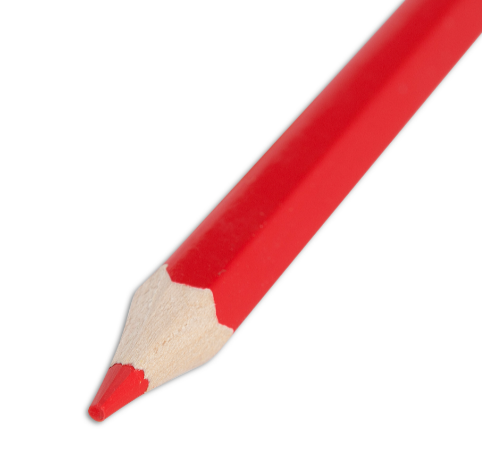 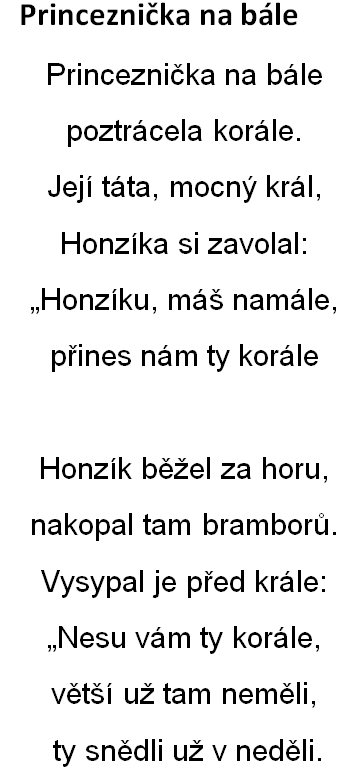 Pracovní list s básničkou (DÚ) - Příloha číslo 4ZHODNOCENÍ ÚROVNĚ ZÍSKANÝCH POZNATKŮ A CHOVÁNÍ ŽÁKŮZHODNOCENÍ ÚROVNĚ ZÍSKANÝCH POZNATKŮ A CHOVÁNÍ ŽÁKŮZHODNOCENÍ ÚROVNĚ ZÍSKANÝCH POZNATKŮ A CHOVÁNÍ ŽÁKŮ3´ŘÍZENÝ ROZHOVOR: Co nového jsme se dnes naučili?Příští hodinu budeme opakovat, kontrolovat domácí úkol a budeme dál procvičovat slovesa.Reflexe hodiny a práce žáků.Český jazyk/ Český jazyk - slohHra se slovyna každé slovo abecedy/ nebo jen na určitý počet slov musí žáci vymyslet činnostPráce ve skupinkách ve skupinkáchŽáci dostanou 5 sloves, z kterých vymyslí krátké věty/ či příběh.Ke každé větě žáci namalují obrázek, který větu vystihuje a vznikne tak malý komiks, který si ve třídě vylepí na nástěnku.Výtvarná výchovaKresba / malba– Člověk v pohybuŽáci mají za úkol nakreslit sport, který je jim velmi blízký.Žáci nakreslí svou vysněnou profesi, nebo to, jak se vidí za 10 let. Poté v kroužku každý žák představí svůj výkres a popíše jej.PrvoukaPovolání/profeseV rámci předmětu prvouky, by děti vysvětlovaly názvy různých povolání, kde tato povolání probíhají, nebo to, jaké pomůcky pracovník tohoto povolání potřebuje.Například: Co dělá zedník?                             Co potřebuje, aby mohl stavět domy?                  Co dělá architekt?                          Co potřebuje, aby mohl navrhovat domy? Jaké pomůcky.Denní harmonogramŽáci ve skupinkách vytvoří plakát, na kterém bude vše, co každý den dělají hezky popořadě. Tato práce může být zařazena i ve VV, kde místo sepisování denního harmonogramu budou děti denní činnosti malovat.Hudební výchovaZpívání takových písní, kde se často objevují zejména činná slovesa, nebo činnostiDělání, děláníAndulka konopě močilaBěží liška k táboruPekla vdolkyUž ty pilky dořezalyTancuj, tancuj, vykrúcaj!MatematikaZábavné slovní úlohyKaždému žákovi je přiřazeno 1 povolání, z kterého má vymyslet slovní úlohu pro své spolužáky.Například: Učitel učí 21 dětí ve třídě. Dneska přišlo do třídy jen 18 dětí. Kolik dětí chybí?